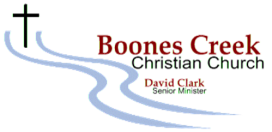 Application:  Church Planting MinistryAll information will be kept confidentialName: ________________________________________________  Application Date: _____________________Current Address: City:___________________________________________________   State: _________   Zip : ______________Cell number: ___________________________________  Other:_____________________________________Email: ____________________________________________________________________________________Website:__________________________________________________________________________________  Affiliated Organization: ______________________________________________________________________What is your affiliation with Boones Creek Christian Church?  (circle one)Member		Friend or Relative of Member			No Affiliation		Other (please explain)____________________________________________________________________________________________________________________________________________________________________________________Briefly describe the nature of your ministry and what your role will be: (add attachments as needed):________________________________________________________________________________________________________________________________________________________________________________________________________________________________________________________________________________________________________________________________________________________________________Explain the projected timeline (add attachments as needed):____________________________________________________________________________________________________________________________________________________________________________________Explain the staffing plan (add attachments as needed):____________________________________________________________________________________________________________________________________________________________________________________Financial need (please attach 3 – 5 year plan)__________________________________________________________________________________________Who else has been solicited for assistance with this plant?____________________________________________________________________________________________________________________________________________________________________________________How much has been raised so far?____________________________________________________________________________________________________________________________________________________________________________________What are you requesting from Boones Creek Christian Church?  When needed?____________________________________________________________________________________________________________________________________________________________________________________How will the project be monitored (accountability)?____________________________________________________________________________________________________________________________________________________________________________________Your request will be sent to the 50:50 Challenge Mission team for prayerful consideration.  You will be notified when a decision has been made.  This team meets once per quarter and this process may take up to four months.Return to:John Payne50:50 Missions Team305 Christian Church RoadJohnson City, TN 37615paynej2630@comcast.net